Первое  заседание                                                               IV-го созываРЕШЕНИЕ № 1                                                                                    18  сентября  2019 года  О секретариате первого заседания Совета сельского поселения Бадраковский сельсовет муниципального района Бураевский район Республики БашкортостанВ соответствии со статьей 26 Регламента Совета сельского поселения Бадраковский сельсовет муниципального района Бураевский район Республики Башкортостан Совет сельского поселения Бадраковский сельсовет муниципального района Бураевский район Республики Башкортостан решил:избрать секретариат первого заседания Совета сельского поселения Бадраковский  сельсовет муниципального района Бураевский район Республики Башкортостан в следующем составе: Рафикова Ирина Раудатовна- избирательный округ № 4.Председательствующий на заседанииСовета сельского поселения Бадраковский  сельсовет муниципального района Бураевский район Республики Башкортостан                                                    И.Т.Мидатов БАШКОРТОСТАН РЕСПУБЛИКАҺЫБОРАЙ РАЙОНЫ МУНИЦИПАЛЬ РАЙОНЫНЫҢ БАЗРАК АУЫЛ СОВЕТЫ
АУЫЛ БИЛӘМӘҺЕ СОВЕТЫ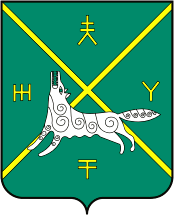 СОВЕТ СЕЛЬСКОГО ПОСЕЛЕНИЯ БАДРАКОВСКИЙ СЕЛЬСОВЕТ МУНИЦИПАЛЬНОГО РАЙОНА БУРАЕВСКИЙ РАЙОН РЕСПУБЛИКИ БАШКОРТОСТАН